HEAD OF HOUSE 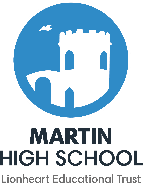 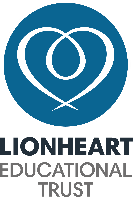 Job DescriptionHead of House is a critical role in the school; your leadership of learners and your tutor teams will enable the school to develop and grow.  By working as a middle leadership team with other Heads of House, to ensure consistency and coherence across our school community.Effective communication is key to ensure that every learner succeeds.You need to demonstrate high expectations and aspirations for all including following all of the school policies.You will be expected to complete a House Monitoring and Evaluation plan, striving to improve progress, attainment and attendance across the house group you are responsible for.Promoting learner welfare through:-Liaison with parents/carersLeading and managing a team of tutorsDeveloping positive relationships within your house teamEstablishing and maintaining a high profile throughout the school; including at break times and lesson changeoverMonitoring punctuality and attendance; putting into place intervention as necessaryWorking with outside agencies as appropriateClosely working with AHT safeguardingRegularly meeting with the EWOEnsuring learners’ progress in their overall learning byCreating and subsequently monitoring a rewards systemTracking and monitoring learner progress and attainmentProviding intervention strategies specific to learner needDeveloping a reflective approach to all learningCommunicating with all stakeholdersMonitoring key groups and tracking trendsDesigning and delivering a pastoral curriculum, that meets statutory entitlement and learner need, to include PSHE, Citizenship, CIAG, SMSC and British ValuesReview and build upon current PHSE, form time and assembly practicesEstablish a coherent Citizenship/PHSE curriculum that is supported and at times led by assembly topics, so that it is centrally planned and consistent across the school.As a Head of House you will:-1	Set high expectations for all the community which inspire, motivate and challenge all our learners2	Promote excellent progress and outcomes by your learners and communicate this effectively with parents/carers3	Demonstrate good understanding of the planning and delivery of the pastoral curriculum (PSHE/Citizenship/British Values/SMSC)4	Plan and deliver appropriate pastoral provision that meets the needs of individual learners5	Monitor and coordinate intervention to improve attendance6	Make accurate and productive analysis of pupils’ learning and pupil assessment via Go4Schools and tripartite meetings.  Liaising with Heads of Faculty and Subject Leaders7	Manage behaviour positively to ensure good relations, positive learning and a safe environment8	Monitoring interventions for key groups e.g. DSEN/Pupil Premium/AG+T9	Fulfil wider professional responsibilities10	Work with all our school community to ensure we are consistent in our high expectations of all.Further detail of the above is included in the Department for Education Teacher Standards.You will lead a team of tutors and their tutor groups; years 7-11.  You will set the tone, expectations; provision and the care for your house, in line with our aspirational school ethos.  You will inspire your House to develop self-understanding, social and community participation and sound moral purpose.You will be expected to attend all middle leader meetings and communicate the school’s high aspirations to all in your teamPersonal and Professional ConductAt all times you will be expected to demonstrate high standards of personal conduct.  These are defined within the Department for Education Teacher Standards.This job description sets out the duties and responsibilities of the post at the time when it was drawn up.   Such duties and responsibilities may vary from time to time without changing the general character of the duties or the level of responsibility entailed.   Such variations are a common occurrence and cannot themselves justify a reconsideration of the grading of the post.The school will endeavour to make any necessary reasonable adjustments to the job and the working environment to enable access to employment opportunities for disabled job applicants or continued employment for anyone with a disabling condition.The school is committed to safeguarding and protecting the welfare of children and young people and expects all staff to share this commitment and to ensure that every child really matters.Whilst every effort has been made to explain the main duties and responsibilities of the post, each individual task undertaken may not be identified.This post is eligible for a DBS check under the Rehabilitation of Offenders Act 1974 (exceptions) Order 1975 (i.e. it involves certain activities in relation to children and/or adults) and is defined as regulated activity under Part 1 of the Safeguarding Vulnerable Groups Act 2006.